Civility and Community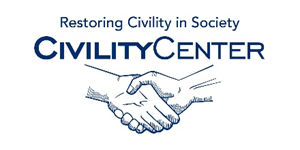 Assessments/Articles http://www.ncbi.nlm.nih.gov/pubmed/23066695 
Getting better and staying better: assessing civility, incivility, distress, and job attitudes one year after a civility intervention. http://www.americannursetoday.com/civility-starts-with-you/ 
Civility Starts with you
http://ccncce.org/articles/teachable-moments-of-civility-in-every-classroom/ 
Teachable Moments of Civility in Every Classroomhttp://www.researchgate.net/publication/232253271_Getting_better_and_staying_better_Assessing_civility_incivility_distress_and_job_attitudes_one_year_after_a_civility_intervention 
Getting better and staying better: Assessing civility, incivility, distress, and job attitudes one year after a civility intervention 

http://character.org/about/audiences/community/ 
Variety of assessments and tools